Annexe 1 au formulaire de demande de subventionType d’Opération : 1.1 Aide à la formation professionnelle et à l’acquisition de compétences des actifs des secteurs agricole, sylvicole et agroalimentaireCette annexe doit être obligatoirement complétée. Elle accompagne le formulaire et permettra d’apprécier la qualité du projet et d’établir l’éligibilité et la sélection des demandes d’aide.Le cas échéant, cette annexe peut renvoyer aux parties descriptives correspondantes d’un document joint par le demandeur.Presentation et contexte de mise en œuvre de la formation ou du programmeExpliciter les raisons qui vous poussent à vouloir mettre en œuvre ces formations : constats de départ et résultats attendus.descriptif du contenu pédagogique par formationQuelles sont les thématiques de formation ciblées ?(Dupliquer cette partie autant de fois que nécessaire pour compléter un cadre par formation dans le cas d’un programme) Filière :Cultures spécialisées 	Elevage 	Forêt 	Thématique :Quels sont les éventuels éléments novateurs du projet de formation ? (Par exemple, partenariat et collaboration développés, usages numériques, outils pédagogiques utilisés…)Est-ce que votre action de formation est issue d’un Groupement d’Intérêt Économique et Environnemental (GIEE) ?Oui   Non Si oui, nom du GIEE :Date de validation du GIEE :Est-ce que votre action de formation est issue d’un groupe opérationnel du PEI (Partenariat Européen pour l’Innovation)?Oui   Non Si oui, nom du groupe opérationnel :Date de validation du groupe opérationnel :Est-ce que votre action de formation est issue d’une action collective identifiée dans un projet de filières ?Oui   Non Si oui, filière :Nom du projet :En quoi les actions mises en œuvre dans le projet contribuent à la mise à jour des connaissances au regard des évolutions économiques, scientifiques et techniques… ?coût unitaire Afin de disposer d’une information homogène et comparable entre les demandes déposées lors de l’appel à projets, il est demandé d’indiquer ici le coût horaire prévisionnel par stagiaire. Cela ne présage pas de la méthode qui  sera retenue pour calculer l’assiette éligible (voir rubrique « dépenses prévisionnelles » du formulaire)public cible * Catégorie de public : Exploitants, conjoints d’exploitants travaillant sur l’exploitation, aides familiaux, salariés agricoles, salariés et dirigeants de PME agroalimentaires et des coopératives agricoles, salariés du domaine forestier, experts forestiers, salariés et dirigeants des PME de la filière bois, gestionnaires de forêts publiques, propriétaires forestiers privés, PME situées dans les zones rurales et respectant le critère PME défini au niveau communautaire.Moyens ou procédures de vérification de l’éligibilité au FEADER des participants à l’action de formation (description obligatoire) :description des moyens techniques et des ressources pédagogiquesdescription des moyens humains spécifiquement affectés à l'exécution de la prestationVous êtes un organisme paritaire collecteur agrééAgrément de l’Etat : Oui   Non 	 	Date de l’agrément : 	Fournir une copie de l’agrément de l’EtatNom du responsable de formation : 	Le responsable de formation justifie d’un niveau III de formation OU de 3 ans d’expérience professionnelle dans le domaine de l’ingénierie de formation : Oui   Non Fournir une copie du diplôme ou attestation permettant de justifier des 3 ans d’expérience professionnelleVous êtes un organisme de formationNom des formateurs :Le(s) formateur(s) justifie(nt) d’un niveau III de formation OU de 3 ans d’expérience professionnelle dans le secteur d’activité concerné par le projet : Oui   Non Fournir une copie du diplôme ou attestation permettant de justifier des 3 ans d’expérience professionnelleLe(s) formateur(s) justifie(nt) d’une expérience professionnelle en tant que formateur : Oui   Non Fournir une attestation permettant de justifier l’expérience professionnelle en tant que formateurPARTICIPANTS A LA FORMATIONDurées et nombre de participants prévisionnelDocument descriptif du programme de formation ou de la formation en annexe : Oui   Non DEPENSES PREVISIONNELLES Les dépenses doivent être présentées hors taxes ou TTC selon la récupération de la TVA*Poste de dépense : quelle que soit la nature des dépenses, ces dernières sont à présenter selon un type de dépense à choisir dans la liste suivante : 1. Achat de sessions de formation, 2. Coûts salariaux (hors participants), 3. Frais de déplacement et de mission (hors participants), 4. Location de salle, 5. Frais de remplacement des participants, 6. Investissements matériels.Dépenses sur devisFrais salariaux supportés par le demandeur1Si le nom n’est pas connu, indiquer le niveau de qualification (par exemple : ingénieur ou technicien.2Le coût horaire est calculé en divisant le dernier montant annuel connu du salaire brut par 1607 h pour un temps plein ou par le nombre d’heure de travail annuel justifié (cf notice).Le coût salarial total est égal au salaire brut + les charges patronales, déduction faite des aides publiques obtenues dans le cadre de contrat aidé ou cofinancé par le FSEFrais professionnelsDéplacement, restauration, hébergement des intervenantsCoûts indirectsLes coûts indirects sont éligibles. Ils sont calculés sur la base de l’application d’un taux forfaitaire de 15 % des frais de personnels directs éligibles.Je demande (nous demandons) à bénéficier de l'aide sur les coûts indirects liés à l'opération d'un taux forfaitaire de 15 % des frais de personnels directs éligibles (art 68-1-b du RUE 1303-2013) :Oui   Non TOTAL des dépenses prévisionnellesLe total des dépenses prévisionnelles est de : B1 + B2 + B3 + B4 = 	€  HT      TTCCe montant total des dépenses prévisionnelles doit être identique au montant total du calendrier prévisionnel et du total général des ressources du plan de financement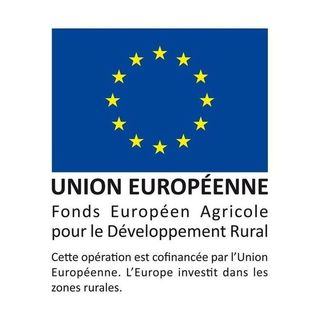 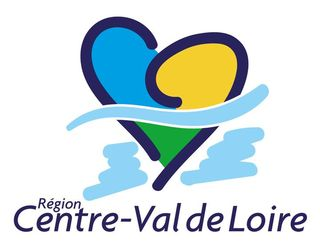 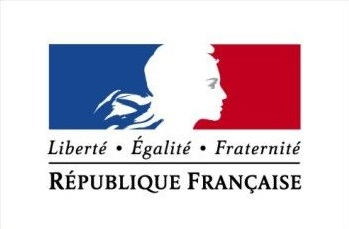 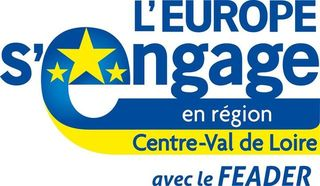 Justification argumentéeCadre réservé à l’administration N° de dossier OSIRIS : ______________________________	_______Date de réception : |__|__|__|_|__|__|__|__|Nom du bénéficiaire : ___________________________________descriptifAdéquation avec la priorité régionale définie dans l’appel à projet  (cf appel à projets)Changement des pratiques en lien avec l’environnement : réduction d'intrants et / ou eau et biodiversitéChangement des pratiques en lien avec le changement climatiqueVolet économiqueAmélioration des conditions de travail et ressources humainesJustification argumentéeJustification argumentéeIntitulé de la formationCoût unitaire heure stagiaire Nb d’heures stagiairesUnitéMontant prévisionnel HTH stagiaireH stagiaireH stagiaireH stagiaireH stagiaireH stagiaireH stagiaireMontant totalMontant totalSecteur d’activité(agriculture, forêt, agroalimentaire)Catégorie de public *Nombre prévisionnel de participants aux actions de formationDécrire les éléments matériels de la formation (supports pédagogiques et techniques, salles de formation, équipements divers, documentation, outils pédagogiques...)Indiquez les qualifications et formations régulières dont dispose votre personnel pour conduire l’ingénierie de la formation, l’évaluation des formations et la sélection des organismes de formation (vérification des conditions décrites dans la rubrique « définition des capacités appropriées (…) ». Le cas échéant, indiquez les résultats de la sélection des organismes de formationFournir une copie des attestations de formations suivies attestant de la qualification du (des) responsable(s) de formation et de la mise à jour de leurs compétences et connaissancesIndiquez le niveau de qualification des formateurs et décrivez leurs compétences techniques, professionnelles pratiques ou théoriquesFournir une copie des attestations de formations suivies attestant de la qualification des responsables de formation et de la mise à jour de leurs compétences et connaissances. Fournir un CV pour chaque formateurIntitulé de la formationDurée en demi-journéeNombre prévisionnel de stagiairesDescription de la dépense(libellé du devis)Nom du fournisseurIdentifiant du justificatifPoste de dépense*Montant prévisionnel HT      TTCJustificatif oui oui oui oui oui ouiMontant total (B1)Description de l’intervention(nature du travail à réaliser)Nom de l’intervenant 1Qualification de l’intervenantPoste de dépenseCoût salarial total annuel (a)Temps partiel le cas échéant (en %) (b)Nb d’heures travaillées par an pour l’agent (bX1607)2Temps prévisionnel consacré au projet (en h/an) (c)Unité de temps de travailFrais salariaux consacrés au projet (aXc)/(bX1607)Justificatifheures ouiheures ouiheures ouiheures ouiMontant total (B2)Montant total (B2)Nature de la dépenseNom de l’agentIdentifiant du justificatifPoste de dépense*Montant prévisionnel HT      TTCJustificatif oui oui oui ouiMontant total (B3)Montant total des frais de personnel présentés (B2)RatioMontant prévisionnel HT      TTC15 %_______________________________ (=B4)